35082S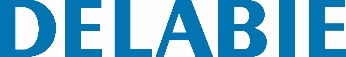 Basic angled grab bar 135°, satin, 400 x 400mmReference: 35082S Specification DescriptionBasic angled grab bar 135°, Ø 32mm, for people with reduced mobility. Polished satin 304 stainless steel tube. 3 fixing points prevent the hand from getting trapped and simplify installation. Dimensions: 400 x 400mm. Concealed fixings secured to wall by 3-hole stainless steel plate. CE marked.10-year warranty.